Roast chicken dinner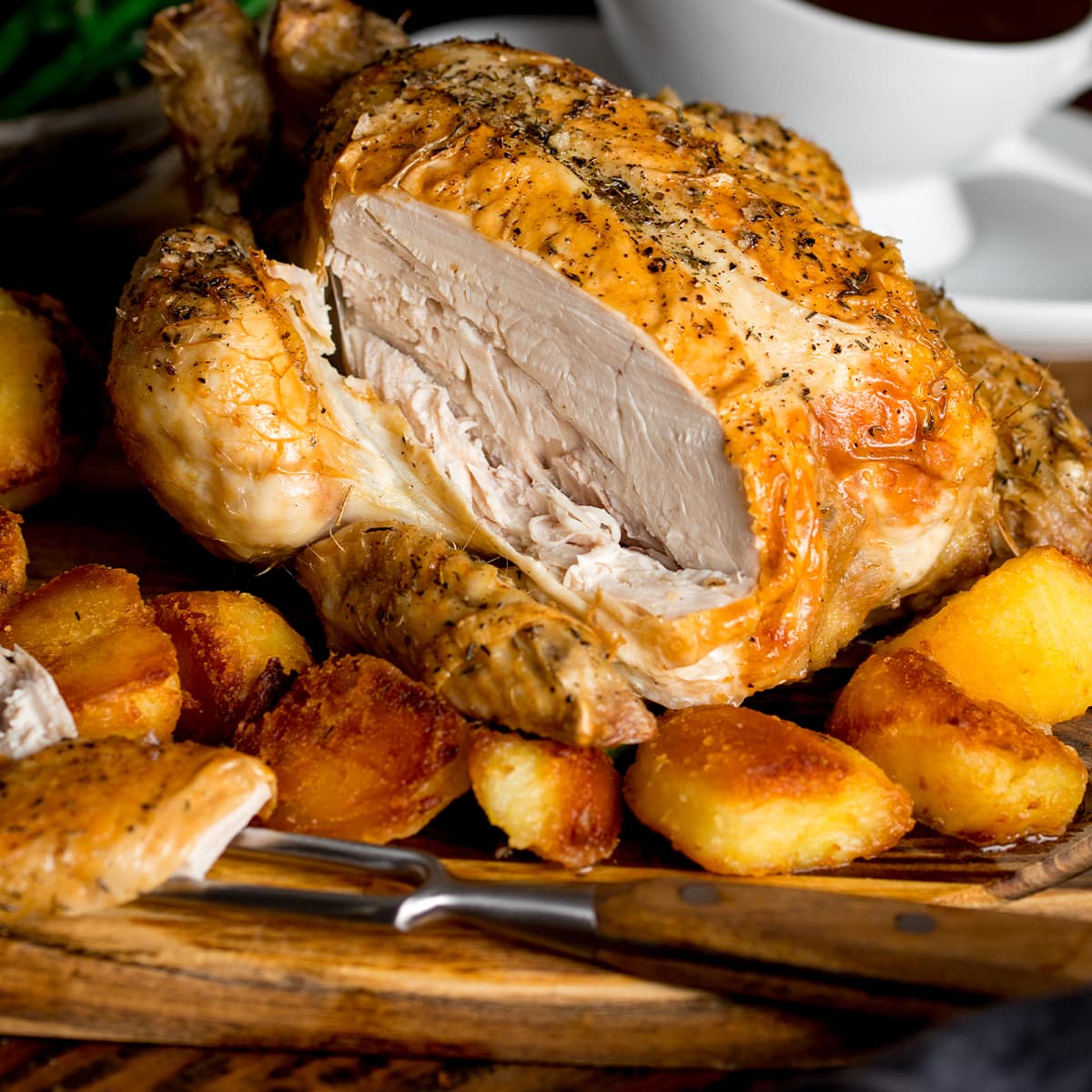 Ingredients2 onions, roughly chopped2 carrots, roughly chopped3-4 garlic cloves in skins1 free range chicken, about 1-1.5kg1 lemon, halvedsmall bunch rosemary or thyme (optional)olive oil, salt, pepperwhite wine 	Side dishes500g potatoesfrozen veg of your choice - broccoli, beans, edamameGravy50-100g plain flour250ml-500ml chicken stock (a cube is fine)MethodSTEP 1Heat oven to maximum. Have one shelf ready in the middle of the oven without any shelves above it, one shelf on the bottom of the ovenSTEP 2Scatter 2 roughly chopped onions, 2 roughly chopped carrots, 3-4 garlic cloves and 1/2 of your herbs over the base of a roasting tin that fits the whole chicken, but doesn’t swamp it. Halve the lemon and juice...STEP 3Season the cavity of the chicken liberally with salt and pepper, then stuff with 1 lemon half divided in two and a small bunch of thyme or rosemary, if using.STEP 4Sit the chicken on the vegetables, smother the breast and legs all over with olive oil, then season the outside with salt and pepper. Pour in the wine around the base of the chicken, avoiding the chicken itselfSTEP 5Place in the oven and leave on full for 15 minutes. Then reduce the temperature to 180-190 degrees and leave undisturbed, for another 50 mins- 1 hour – this will give you a perfectly roasted chicken. To check, pierce the thigh with a skewer and the juices should run clear.STEP 6	Boil a large pan of water. Chop your potatoes into halves or quarters, depending on 	the size of your potatoes and place into your pan for 10-15 minutes. Put your frozen 	veg into bowls and drizzle over some boiled water from the kettle. Once the 	potatoes have boiled, then remove into a colander and shake. Take the very roasting 	tray off the bottom of the oven (CAREFUL - use oven gloves.) and add olive oil, the 	boiled potatoes and salt - place the tray back on the bottom of the oven. Take out 	every 10 minutes or so and turn over your potatoes for the next 45 minutes or so..STEP 7Carefully remove the chicken from the oven and, using a pair of tongs, lift the chicken to a warmed dish to rest for 15-20 mins under foil and a towel. As you lift the chicken out, let any juices from the cavity pour out into the roasting tin.STEP 8While the chicken is resting, make the gravy. Put the juices, vegetable, garlic etc from the roasting tray into a large deep frying pan (BUT take out the lemon rind). Then stir in 1, 2, 3 tbsps flour until your mixture gets thick and start cooking.STEP 8Gradually pour in 250-500ml of chicken stock, stirring all the time, until you have a thickened sauce. Add extra water if needs be...STEP 9Simmer for 2 mins, using a spoon to stir, scraping any sticky bits from the tin. Strain the gravy into a small saucepan, then simmer and season to taste. STEP 10	Put your frozen veg into the microwave for 4 minutes on 800 - strain after and keep 	in warmed bowls with foil or towel on topSTEP 11	Take out the now golden potatoes and keep warm in foil whilst carving the chicken..